  SEMANA DEL 10 AL 14 DE ENERO DE 2022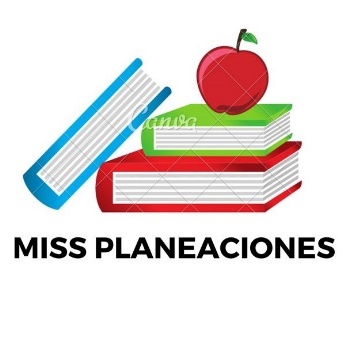 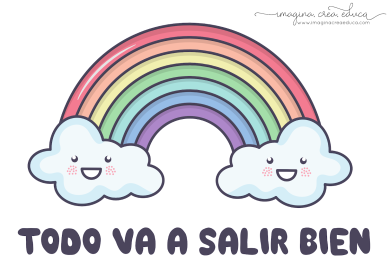 ESCUELA PRIMARIA: ___________	TERCER GRADOMAESTRO (A) : _________________Modalidad: (  ) presencial (  )virtualMISS PLANEACIONES 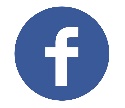 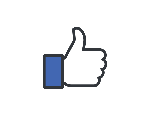 Si te gustan nuestras planeaciones regalanos un like en nuestra pagina de Facebook.  https://www.facebook.com/Miss-Planeaciones-100780128994508/ASIGNATURA APRENDIZAJE ESPERADOACTIVIDADESIndicaciones del maestro según la nueva modalidad LUNESEducación SocioemocionalObserva y diferencia cuando está agitado y cuando está en calma. Describe cómo se expresan ambos estados en el cuerpo, voz y conducta.Observa y diferencia cuando estás agitado y cuando estás en calma. Describe en tu cuaderno cómo se expresan ambos estados en el cuerpo, voz y conducta.LUNESCiencias NaturalesExplica la interacción de los sistemas digestivo, circulatorio y excretor en la nutrición.Clase de reforzamiento ciencias naturales.Explica en tu cuaderno como es el proceso de absorción de tu cuerpo y dibuja el sistema digestivo y sus partes.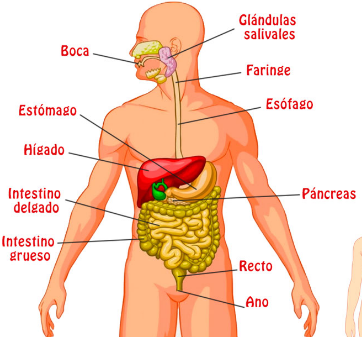 LUNESLengua maternaIdentifica el uso de oraciones impersonales en los reglamentos y las emplea al redactar reglas.Responde en tu cuaderno:¿Qué son las oraciones impersonales?Mención 3 ejemplos de cómo las puedes utilizar en los reglamentos.Vida saludablePractica hábitos de higiene personal y de limpieza para el cuidado de animales y plantas, en el hogar, la escuela y la comunidad.Dibuja 3 hábitos de higiene que realizas en tu vida diaria.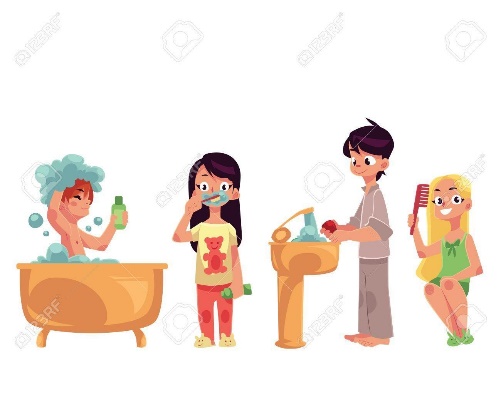 ASIGNATURAASIGNATURAAPRENDIZAJE ESPERADOACTIVIDADESACTIVIDADESIndicaciones del maestro según la nueva modalidadMARTESLengua maternaLengua materna Elabora resúmenes en los que se describen procesos naturales.Encierra el texto que explica un proceso natural y responde. 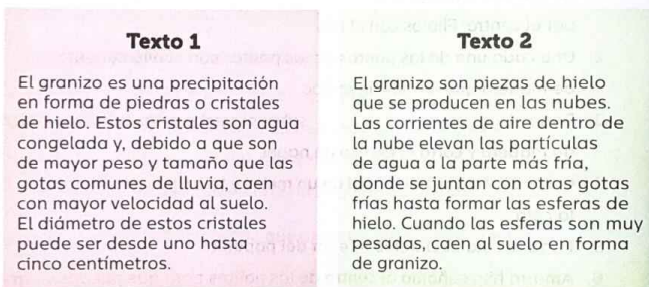 ¿Qué proceso natural explica el texto que rodeaste? Analiza la pagina 96, 97 y 98 del libro de españolEncierra el texto que explica un proceso natural y responde. ¿Qué proceso natural explica el texto que rodeaste? Analiza la pagina 96, 97 y 98 del libro de españolMARTES Matemáticas MatemáticasLectura y uso del calendario (semana, mes, año).Realiza en tu cuaderno el calendario de este año 2021, también lo puedes pegar si tienes uno y encierra las fechas importantes para ti y tu familia, pueden ser cumpleaños, celebraciones, etc.Realiza en tu cuaderno el calendario de este año 2021, también lo puedes pegar si tienes uno y encierra las fechas importantes para ti y tu familia, pueden ser cumpleaños, celebraciones, etc.MARTESFormación cívica Formación cívica Reconoce las capacidades y potencialidades personales que le dotan de singularidad, y que le ayudan a actuar con responsabilidad ante los retos de su entorno.En tu cuaderno haz un dibujo de ti mismo y escribe alrededor del dibujo 10 capacidades que consideres tienes como persona.En tu cuaderno haz un dibujo de ti mismo y escribe alrededor del dibujo 10 capacidades que consideres tienes como persona.MARTESCiencias NaturalesCiencias NaturalesExplica la interacción de los sistemas digestivo, circulatorio y excretor en la nutrición.Responde en tu cuaderno:¿Cuál es la función del sistema excretor?¿Qué relación tienen el sistema digestivo, el sistema circulatorio y el excretor en la nutrición de tu cuerpo?Responde en tu cuaderno:¿Cuál es la función del sistema excretor?¿Qué relación tienen el sistema digestivo, el sistema circulatorio y el excretor en la nutrición de tu cuerpo?ASIGNATURAASIGNATURAAPRENDIZAJE ESPERADOACTIVIDADESACTIVIDADESIndicaciones del maestro según la nueva modalidadMIÉRCOLES MatemáticasMatemáticasRelación de la escritura de los números con cifras y su nombre, a través de su descomposición aditiva.Escribe el nombre de las siguientes cifras y su descomposición aditiva.Escribe el nombre de las siguientes cifras y su descomposición aditiva.MIÉRCOLES Ciencias NaturalesCiencias NaturalesRelaciona los movimientos de su cuerpo con el funcionamiento de los sistemas nervioso, óseo y muscular.Escribe en tu cuaderno como se relaciona el sistema óseo, muscular y nervioso con los movimientos del cuerpo.Menciona un ejemplo.Escribe en tu cuaderno como se relaciona el sistema óseo, muscular y nervioso con los movimientos del cuerpo.Menciona un ejemplo.MIÉRCOLES Lengua maternaLengua materna Elabora resúmenes en los que se describen procesos naturales.Realiza la siguiente actividad en tu libreta sobre procesoss naturales.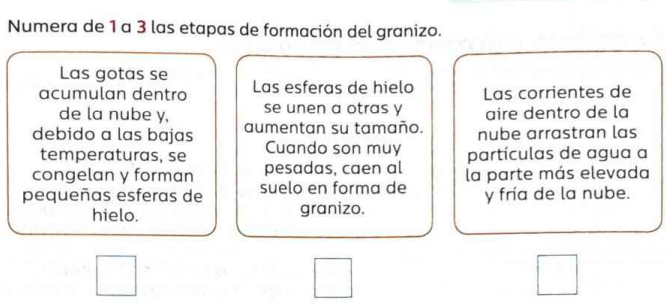 Realiza la siguiente actividad en tu libreta sobre procesoss naturales.Cívica y ÉticaCívica y ÉticaDistingue situaciones cotidianas que favorecen u obstaculizan el cumplimiento de su derecho a una vida digna (3°)Dibuja 5 acciones de tu vida diaria que te ayudan a crecer sanamente. 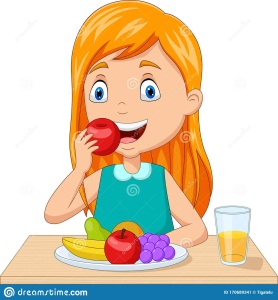 Dibuja 5 acciones de tu vida diaria que te ayudan a crecer sanamente. ASIGNATURAASIGNATURAAPRENDIZAJE ESPERADOACTIVIDADESACTIVIDADESIndicaciones del maestro según la nueva modalidadJUEVESCiencias NaturalesCiencias NaturalesRelaciona los movimientos de su cuerpo con el funcionamiento de los sistemas nervioso, óseo y muscular.Responde en tu cuaderno:¿Para qué sirve el sistema nervioso?¿Cómo funciona el sistema nervioso?Escribe las partes que componen el sistema nervioso.Responde en tu cuaderno:¿Para qué sirve el sistema nervioso?¿Cómo funciona el sistema nervioso?Escribe las partes que componen el sistema nervioso..  JUEVES Matemáticas MatemáticasUso de caminos cortos para multiplicar dígitos por 10 o por sus múltiplos (20, 30, etcétera).Resuelve las siguientes multiplicaciones en tu cuaderno:Resuelve las siguientes multiplicaciones en tu cuaderno:.  JUEVES Lengua materna Lengua maternaElabora resúmenes en los que se describen procesos naturales Lee y responde. 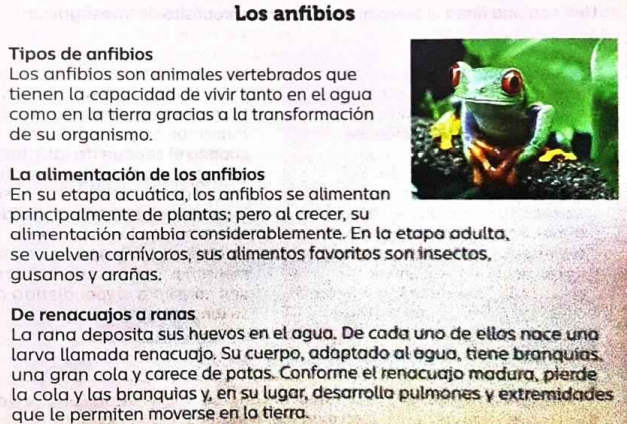 ¿En que apartado se describe el proceso de transformación de los anfibios?¿Cómo es el proceso de transformación de los anfibios?  Lee y responde. ¿En que apartado se describe el proceso de transformación de los anfibios?¿Cómo es el proceso de transformación de los anfibios? .  ASIGNATURAASIGNATURAAPRENDIZAJE ESPERADOACTIVIDADESACTIVIDADESIndicaciones del maestro según la nueva modalidadVIERNES MatemáticasRepresentación e interpretación en tablas de doble entrada, o pictogramas de datos cuantitativos o cualitativos recolectados en el entorno.Representación e interpretación en tablas de doble entrada, o pictogramas de datos cuantitativos o cualitativos recolectados en el entorno.Representación e interpretación en tablas de doble entrada, o pictogramas de datos cuantitativos o cualitativos recolectados en el entorno.Completa la siguiente tabla en tu cuaderno con los colores que aparecen en las cubetas.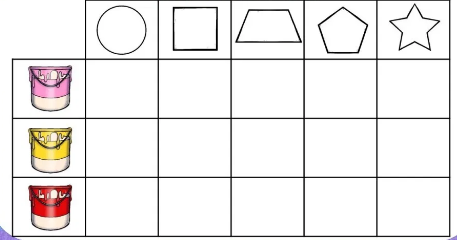 VIERNESEducación socioemocional Describe las emociones básicas y cómo se manifiestan en su cuerpo. Describe las emociones básicas y cómo se manifiestan en su cuerpo. Describe las emociones básicas y cómo se manifiestan en su cuerpo.Escribe 5 emociones que sueles sentir cotidianamente y dibuja como se manifiestan en tu cuerpo.Ejemplo:tristeza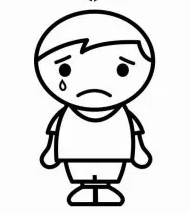 VIERNESVida SaludableColabora en acciones de higiene y limpieza en casa, escuela y comunidad para propiciar el bienestar común.Colabora en acciones de higiene y limpieza en casa, escuela y comunidad para propiciar el bienestar común.Colabora en acciones de higiene y limpieza en casa, escuela y comunidad para propiciar el bienestar común. Escribe y dibuja 5 acciones de higiene que puedes realizar para evitar contraer enfermedades. VIERNES